Instructivo Currículo Deportivo Admisión Especial Deportistas Alto Rendimiento UC 2024: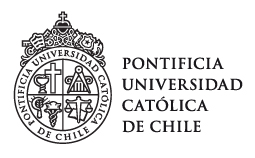 OBJETIVO: Otorga a los deportistas postulantes a la Admisión especial una puntuación objetiva de acuerdo a su currículo deportivo de los últimos 3 años que nos permita ordenarlos de acuerdo a sus méritos deportivos en las distintas carreras de preferencia.  DESCRIPCIÓN:A continuación, se detallan los distintos puntos que se tomaran en cuenta para elaborar el ranking deportivo:Clasificación Deportista: 30%El deportista debe indicar cuál es su clasificación como deportistas y categoría que tenía en ese momento en los últimos 3 años. Las posibles clasificaciones se detallan a continuación y la puntuación se otorgará de acuerdo a estas y el año que se obtuvo ese status.  Clasificación: Seleccionado ChilenoPreseleccionado ChilenoSeleccionado RegionalDeportistas Federado*Se convalidará como preseleccionado nacional a deportes colectivos que compitan en los primeros equipos de sus respectivos clubes. Competencias Fundamentales: 25%Se debe indicar detalladamente las competencias en las que ha competido el deportista en los últimos 3 años y estas se agruparan de acuerdo a la clasificación que se indica a continuación. Dependiendo de la clasificación, se deben indicar las 3 competencias con mejores resultados en cada uno de los 3 últimos años, detallando nombre de la competición, prueba en que compitió (si corresponde), fecha y resultado obtenido. La obtención de 1°, 2° y 3° lugar otorgará un puntaje adicional a cada competición. *En el caso de deportes donde se pueda competir en múltiples pruebas como es el caso del atletismo o natación, se debe indicar previamente las 2 pruebas donde serán considerados los resultados, si en el currículo se indica un resultado de una prueba que no esté señalada dentro de las 2 pruebas elegidas, esta no sumara puntaje al ranking deportivo.**Si en una competencia, se obtuvieron 2 buenos resultados (1°, 2° o 3° lugar) en las 2 pruebas previamente indicadas por el deportista, solo se considerará como 1 competencia y se otorgará el puntaje adicional por los 2 resultados obtenidos. Por lo tanto, ese año se podrá agregar solo 1 competencia más y un resultado más si corresponde. Ejemplo:  	AÑO 2021*Aquí solo se considerará como 2 competencias y 3 resultados con puntaje adicional. Clasificación: Juegos Olímpicos: Juegos Panamericanos:Juegos Sudamericanos:*Se considerará también a los JJ. SS de Playa.Mundiales:*No se consideran copas mundiales. Torneos Significativos: Internacionales: Panamericanos Específicos, Sudamericanos específicos, Copas mundiales, Copas panamericanas, Copas Sudamericanas, Iberoamericanos, Juegos Bolivarianos y Torneos internacionales con mínimo 5 banderas en competición. Se considerará en esta categoría los torneos FISU universiadas, panamericanos, sudamericanos y mundiales universitarios.Torneo Federado destacado: Se consideran los torneos y copas nacionales por clubes federados. *En deportes colectivos con competencias anuales serán consideradas como 2 torneos (apertura y clausura).Torneo Universitario destacado: Se consideran los torneos y copas en las plataformas (LDES, FENAUDE y ADUPRI)Torneo escolar destacado: Se consideran todos los torneos y copas escolares. Deporte: 20%En esta categoría se indica si el deporte que practica el postulante se practica oficialmente en la UC. Prioridad 1: Deportes que se practiquen oficialmente en la UCPrioridad 2: Deportes que no se practiquen oficialmente en la UC.CDUC: 15%El deportista debe indicar si actualmente es deportistas del CDUC. *Debe ser respaldado con un certificado del CDUC. Logro deportivo de excelencia: 10%El deportista debe indicar si ha obtenido logros deportivos de excelencia en los últimos 3 años, se debe indicar el logro y el año de obtención. Serán considerados: Record de Chile, Deportista Proddar, Reconocimientos a nivel internacional, Reconocimientos nacionales destacados, Ranking deportivo nacional (Top 1 en categoría y top 3 en todo competidor) y Ranking deportivo internacional destacado.FORMATO CURRICULO DEPORTIVO:*En el caso de deportes donde se pueda competir en múltiples pruebas, se debe indicar las 2 pruebas donde serán considerados los resultados, si en el currículo se indica un resultado de una prueba que no esté señalada dentro de las 2 pruebas elegidas, esta no sumara puntaje al ranking deportivo. CLASIFICACIÓN DEPORTISTA:Indicar cuál es su clasificación como deportistas en los 3 últimos años y categoría que tenía en ese momento.*Se convalidará como preseleccionado nacional a deportistas de deportes colectivos que compitan en el primer equipo de su respectivo Club. Marcar 1 alternativa por año, si no se ajusta a alguna de estas clasificaciones dejar en blanco:COMPETENCIAS FUNDAMENTALES:Indicar detalladamente las competencias con mejores resultados en las que ha competido el deportista en los últimos 3 años, se debe detallar nombre de la competición, prueba (si corresponde), fecha y resultado obtenido. La obtención de 1°, 2° y 3° lugar otorgará un puntaje adicional a cada competición. *En el caso de deportes con múltiples pruebas como es el caso del atletismo o natación, se debe indicar solo resultados que involucren las pruebas indicadas por el deportista, si en el currículo se indica un resultado de una prueba que no esté señalada dentro de las 2 pruebas elegidas, esta no sumara puntaje al ranking deportivo. **Solo se considerarán 3 competiciones por clasificación de eventos o menos dependiendo de cada caso, agregar más competencias NO aumentará el puntaje de ranking, el formato de este documento indicará la cantidad de competencias consideradas por clasificación de eventos, no registrar más competencias de las que permite el formato. Juegos Olímpicos Tokio 2021:Juegos Panamericanos Santiago 2023:Juegos Sudamericanos y Juegos Sudamericanos de Playa.Juegos Sudamericanos Asunción 2022:Juegos sudamericanos de playa, Santa Marta 2023Mundiales: (juvenil o adulto)AÑO 2021AÑO 2022AÑO 2023Torneos Significativos:Se considerarán todos los torneos y copas internacionales: Panamericanos Específicos, Sudamericanos específicos, Copas mundiales, Copas panamericanas, Copas Sudamericanas, Iberoamericanos, Juegos Bolivarianos y Torneos internacionales en general con mínimo 5 banderas en competición, además se considerará en esta categoría los torneos FISU universitarios como universiadas, panamericanos, sudamericanos y mundiales universitarios.AÑO 2021AÑO 2022AÑO 2023Torneos Federados:Se consideran los torneos y copas nacionales en representación de clubes federados.AÑO 2021AÑO 2022AÑO 2023Torneo Universitario Destacado: Se consideran los torneos y copas en las plataformas (LDES, FENAUDE y ADUPRI)AÑO 2021AÑO 2022AÑO 2023Torneo Escolar Destacado: Se consideran todos los torneos y copas escolares en representación de establecimientos de educación secundaria. AÑO 2021AÑO 2022AÑO 2023CLUB DEPORTIVO UNIVERISIDAD CATÓLICA:Marcar con una X si corresponde.*Si la respuesta es afirmativa, se debe avalar con carta oficial del CDUC/CRUZADOS. LOGRO DEPORTIVO DE EXCELENCIA: (2021, 2022 y 2023)Serán considerados: Record de Chile, Deportista Proddar, Reconocimientos a nivel internacional, Reconocimientos nacionales destacados, Ranking deportivo nacional (Top 1 en categoría y top 3 en todo competidor) y Ranking deportivo internacional destacado. NOTA: Todo lo afirmado en este documento debe ser avalado por la Federación, Club o entidad correspondiente con firma y timbre, de lo contrario, toda la información que no sea respaldada, NO puntuará en el ranking. NOMBRE DE LA COMPETENCIAPRUEBAFECHALUGAR OBTENIDOCampeonato nacional de natación invierno100mJulio1°Campeonato nacional de natación invierno200mJulio3°Campeonato nacional de natación verano100mdiciembre2°Nombre Completo: Rut: Deporte: Pruebas: (si corresponde)*1.2.CLASIFICACIÓN:202320222021Seleccionado ChilenoPreseleccionado ChilenoSeleccionado RegionalDeportistas Federado*Esta información debe venir avalada con un certificado de la Federación que corresponda. *Esta información debe venir avalada con un certificado de la Federación que corresponda. *Esta información debe venir avalada con un certificado de la Federación que corresponda. *Esta información debe venir avalada con un certificado de la Federación que corresponda. NOMBRE DE LA COMPETENCIAPRUEBAFECHALUGAR OBTENIDONOMBRE DE LA COMPETENCIAPRUEBAFECHALUGAR OBTENIDONOMBRE DE LA COMPETENCIAPRUEBAFECHALUGAR OBTENIDONOMBRE DE LA COMPETENCIAPRUEBAFECHALUGAR OBTENIDONOMBRE DE LA COMPETENCIAPRUEBAFECHALUGAR OBTENIDONOMBRE DE LA COMPETENCIAPRUEBAFECHALUGAR OBTENIDONOMBRE DE LA COMPETENCIAPRUEBAFECHALUGAR OBTENIDONOMBRE DE LA COMPETENCIAPRUEBAFECHALUGAR OBTENIDONOMBRE DE LA COMPETENCIAPRUEBAFECHALUGAR OBTENIDONOMBRE DE LA COMPETENCIAPRUEBAFECHALUGAR OBTENIDONOMBRE DE LA COMPETENCIAPRUEBAFECHALUGAR OBTENIDONOMBRE DE LA COMPETENCIAPRUEBAFECHALUGAR OBTENIDONOMBRE DE LA COMPETENCIAPRUEBAFECHALUGAR OBTENIDONOMBRE DE LA COMPETENCIAPRUEBAFECHALUGAR OBTENIDONOMBRE DE LA COMPETENCIAPRUEBAFECHALUGAR OBTENIDONOMBRE DE LA COMPETENCIAPRUEBAFECHALUGAR OBTENIDONOMBRE DE LA COMPETENCIAPRUEBAFECHALUGAR OBTENIDONOMBRE DE LA COMPETENCIAPRUEBAFECHALUGAR OBTENIDONOMBRE DE LA COMPETENCIAPRUEBAFECHALUGAR OBTENIDOSI NO LOGRO DEPORTIVO DE EXCELENCIAAÑOFirma DeportistaFirma y timbre entidad que respalda